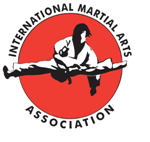 I.M.A.A Interclub Tournament – Sunday 1st April 2012Jump Kick Competition Medal Results:Children’s (100cm - 110cm)                                    Jump Kick Competition Winner:Logan Hegarty Children’s (111cm - 120cm)Jump Kick Competition Winner:                                                   Jake RendleChildren’s (121cm - 130cm)Jump Kick Competition Winner:Logan Maskell Children’s (131cm - 140cm)Jump Kick Competition Winner:Gilbert JacksonChildren’s (141cm - 150cm)Jump Kick Competition Winner:Ayrton Mullins Children’s (151cm - 160cm)Jump Kick Competition Winner:Jamie Yung Children’s (161cm and over)Jump Kick Competition Winner:James Shaw 